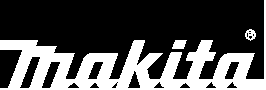 HM1801 HM1810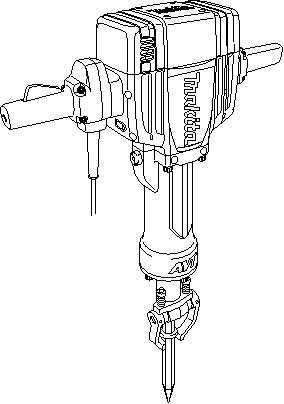 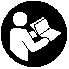 1 1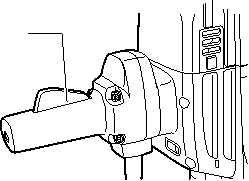 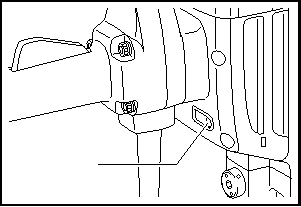 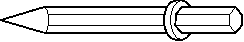 211	006199	2	006200	3	0029281	Fig.1	Fig.2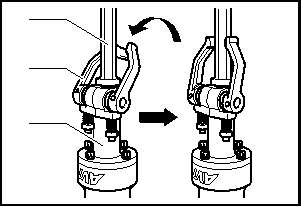 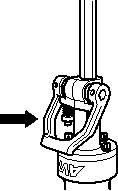 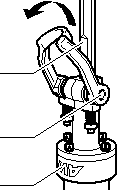 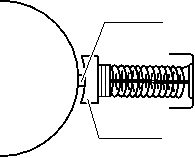 2 2	11 3234	5	3	4	54	006202	5	006201	6	0011461	2	1	1	2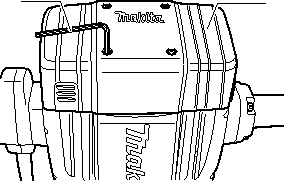 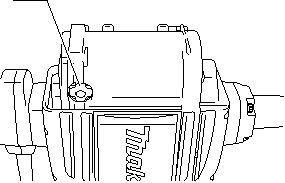 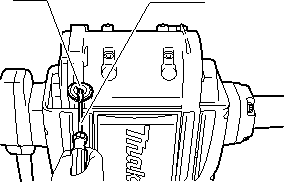 7	006203	8	008624	9	0062041	2	1	2	1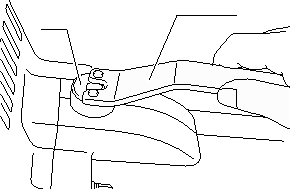 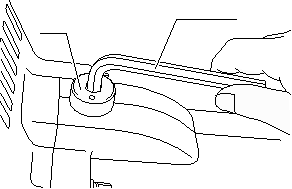 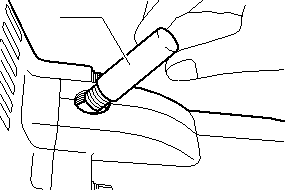 10	008494	11	008495	12	0062062РУССКИЙ ЯЗЫК (Исходная инструкция)Объяснения общего плана1-1. Рычаг переключателя 2-1. Лампочка индикатора 3-1. Бита с воротником3-2. Бита без воротника 4-1. Бита4-2. Фиксатор инструмента4-3. Инструментальная оправка 4-4. Когда бита вставлена4-5. Когда бита удерживается5-1. Зубчатая часть5-2. Вал фиксатора инструмента 5-3. Патрон5-4. Когда бита вставлена5-5. Когда бита удерживается 6-1. Коммутатор6-2. Изоляционный наконечник 6-3. Угольная щетка7-1. Шестигранный ключ 57-2. Крышка корпуса двигателя 8-1. Резиновый колпачок9-1. Колпачок держателя щетки 9-2. Отвертка10-1. Крышка10-2. Ключ стопорной гайки 20 11-1. Крышка11-2. Шестигранный ключ 8 12-1. Смазка для молоткаТЕХНИЧЕСКИЕ ХАРАКТЕРИСТИКИ• Благодаря нашей постоянно действующей программе исследований и разработок, указанные здесь технические характеристики могут быть изменены без предварительного уведомления.• Технические характеристики могут различаться в зависимости от страны. • Масса в соответствии с процедурой EPTA 01/2003ENE046-1	ENG905-1 Назначение                                                                            ШумИнструмент     предназначен     для     тяжелых     работ	Типичный уровень взвешенного звукового давлениядолбления и разрушения, а также для проходки горных	пород	и	уплотнения	с	помощью соответствующих принадлежностей.ENF002-2 ПитаниеПодключайте данный инструмент только к тому источнику	питания,	напряжение	которого соответствует        напряжению,	указанному	на паспортной табличке. Инструмент предназначен для работы от источника однофазного переменного тока. Они имеют двойную изоляцию и поэтому может подключаться к розеткам без заземления.ENF100-1 Для низковольтных систем общего пользования напряжением от 220 В до 250 В.Включение электрического устройства приводит к колебаниям напряжения. Использование данного устройства	в	неблагоприятных	условиях электроснабжения     может     оказывать     негативное влияние на работу другого оборудования. Если полное сопротивление в сети питания равно или менее , 0,31 Ом, можно предполагать, что данный инструмент не будет оказывать негативного влияния. Сетевая     розетка,     используемая     для     данногоинструмента,	должна	быть	защищена(A), измеренный в соответствии с EN60745:Модель HM1801Уровень звукового давления (LpA): 84 дБ (A) Уровень звуковой мощности (LWA): 104 дБ (A) Погрешность (К): 2,30 дБ (A)Модель HM1810Уровень звукового давления (LpA): 84 дБ (A) Уровень звуковой мощности (LWA): 104 дБ (A) Погрешность (К): 2,52 дБ (A)Используйте средства защиты слухаENG900-1 ВибрацияСуммарное значение вибрации (сумма векторов по трем осям) определяется по следующим параметрам EN60745:Модель HM1801Рабочий режим: рубка зубилом Распространение вибрации (ah,CHeq): 14,0 м/с2 Погрешность (К): 1,5 м/с2предохранителем     или     прерывателем     цепи     с медленным размыканием.Модель HM1810Рабочий режим: рубка зубилом Распространение вибрации (ah,CHeq): 9,0 м/с231Погрешность (К): 1,5 м/с2ENG901-1 •	Заявленное	значение	распространениявибрации	измерено	в	соответствии	со стандартной методикой испытаний и может быть использовано для сравнения инструментов.•	Заявленное	значение	распространенияМодель HM1810Измеренный уровень звуковой мощности: 104 дБ (A)Гарантированный уровень звуковой мощности: 107 дБ (A)вибрации можно также использовать для предварительных оценок воздействия.ПРЕДУПРЕЖДЕНИЕ:10.8.2010•	 Распространение	вибрации	во	время	000230 фактического                                  использования электроинструмента     может     отличаться     от заявленного значения в зависимости способа применения инструмента.•	Обязательно определите меры безопасностиTomoyasu Kato ДиректорMakita Corporation3-11-8, Sumiyoshi-cho, Anjo, Aichi, 446-8502, JAPANдля защиты оператора, основанные на оценке воздействия	в	реальных	условиях использования (с учетом всех этапов рабочего цикла, таких как выключение инструмента, работа без нагрузки и включение).ENH213-6 Только для европейских странДекларация о соответствии ЕСMakita     Corporation,     являясь     ответственным производителем,      заявляет,      что     следующие устройства Makita:Назначение инструмента: Электрический Отбойный Молоток Модель/Тип: HM1801,HM1810Технические	характеристики:	см.	Таблицу "ТЕХНИЧЕСКИЕ ХАРАКТЕРИСТИКИ".являются серийной продукцией и Соответствует следующим директивам ЕС:2000/14/EC, 2006/42/ECи изготовлены в соответствии со следующимиGEA010-1Общие рекомендации по технике безопасности для электроинструментовПРЕДУПРЕЖДЕНИЕ Ознакомьтесь со всеми инструкциями и рекомендациями по технике безопасности.	Невыполнение	инструкций	и рекомендаций     может     привести     к     поражению электротоком, пожару и/или тяжелым травмам.Сохраните брошюру с инструкциями и рекомендациями     для     дальнейшегоиспользования.GEB004-6МЕРЫ БЕЗОПАСНОСТИ ПРИ ИСПОЛЬЗОВАНИИ ОТБОЙНОГО МОЛОТКАстандартами или нормативными документами: EN60745Техническая документация хранится у официального представителя в Европе:Makita International Europe Ltd. Michigan Drive, Tongwell,Milton Keynes, Bucks MK15 8JD, England Процедура оценки соответствия согласно директиве1.	Пользуйтесь средствами защиты органов слуха. Воздействие шума может привести к потере слуха.2.	 Используйте дополнительную ручку (если входит в комплект инструмента). Утрата контроля над инструментом может привести к травме.3.	Если при выполнении работ существует2000/14/EC была проведена в соответствии с                  риск контакта режущего инструмента со приложением VIII.                                                                             скрытой             электропроводкой             или Уполномоченный орган:                                                                   собственным шнуром питания, держите TÜV Rheinland LGA Products GmbH                                        электроинструмент          за          специально Tillystraße 2                                                                               предназначенные                   изолированныеD-90431 Nürnberg                                                                     поверхности.     Контакт     с     проводом     под идентификационный номер 0197                                           напряжением       приведет       к       тому,       что Модель HM1801                                                                                металлические детали инструмента также Измеренный уровень звуковой мощности: 104 дБ                  будут под напряжением, что приведет к(A)Гарантированный уровень звуковой мощности:поражению оператора электрическим током.4.	Надевайте защитную каску, защитные очки106 дБ (A)	и/или     защитную     маску.     Обычные     или32солнцезащитные	очки	НЕ	являются	НЕПРАВИЛЬНОЕ ИСПОЛЬЗОВАНИЕ инструмента защитными очками. Также настоятельно	или несоблюдение правил техники безопасности, рекомендуется надевать противопылевой	указанных      в      данном      руководстве,      может респиратор      и      перчатки      с      толстыми	привести к тяжелой травме.подкладками.5.	Перед выполнением работ убедитесь в надежном креплении биты.6.	 При нормальной эксплуатации инструмент может	вибрировать.	Винты	могут раскрутиться, что приведет к поломке или несчастному случаю. Перед эксплуатацией тщательно проверяйте затяжку винтов.7.	 В холодную погоду, или если инструмент не исопльзовался     в     течение     длительного периода     времени,     дайте     инструменту немного прогреться, включив его без нагрузки.     Это     размягчит     смазку.     Без надлежащего прогрева ударное действие будет затруднено.8.	При выполнении работ всегда занимайте устойчивое положение.При использовании инструмента на высоте убедитесь в отсутствии людей внизу.9.      Крепко держите инструмент обеими руками. 10. Руки должны находиться на расстоянии отдвижущихся деталей.11. Не оставляйте работающий инструмент без присмотра. Включайте инструмент только тогда, когда он находится в руках.12. При     выполнении     работ     не     направляйте инструмент на кого-либо, находящегося в месте     выполнения     работ.     Бита     может выскочить и привести к травме других людей.13. Сразу	после	окончания	работ	не прикасайтесь к бите или к деталям в непосредственной близости от нее. Бита может быть очень горячей, что приведет к ожогам кожи.14. Без     необходимости     не     эксплуатируйте инструмент без нагрузки.15. Некоторые материалы могут содержатьОПИСАНИЕ ФУНКЦИОНИРОВАНИЯПРЕДУПРЕЖДЕНИЕ:•	Перед проведением регулировки или проверки работы инструмента всегда проверяйте, что инструмент выключен, а шнур питания вынут из розетки.Действие переключения Рис.1ПРЕДУПРЕЖДЕНИЕ:•	 Перед включением инструмента в розетку питания,     всегда     проверяйте,     что     рычаг переключения работает надлежащим образом и возвращается в положение "ВЫКЛ", если его отпустить.Для запуска инструмента просто надавите на рычаг переключения. Отпустите рычаг переключения для остановки.Индикаторная лампаРис.2Зелёная	индикаторная	лампа	включения электропитания	загорается      при      подключении инструмента      к      сети      электропитания.	Если индикаторная лампа светится, но инструмент не запускается в положении переключателя ≪ВКЛ≫, это может быть связано с износом угольных щеток, а также с неисправностью двигателя или выключателя. Если индикаторная лампа не загорается, это может быть        связано        с	неисправностью        шнура электропитания или индикаторной лампы.МОНТАЖтоксичные химические вещества. Примите соответствующие меры предосторожности, чтобы избежать вдыхания или контакта с кожей	таких	веществ.	Соблюдайте требования,       указанные       в       паспорте безопасности материала.СОХРАНИТЕ ДАННЫЕ ИНСТРУКЦИИ.ПРЕДУПРЕЖДЕНИЕ:НЕ ДОПУСКАЙТЕ, чтобы удобство или опыт эксплуатации данного устройства (полученный от многократного использования) доминировали над     строгим     соблюдением     правил     техникибезопасности.ПРЕДУПРЕЖДЕНИЕ:•	 Перед     проведением     каких-либо     работ     с инструментом	всегда	проверяйте,	что инструмент выключен, а шнур питания вынут из розетки.Установка или снятие битыРис.3В данный инструмент можно вставлять биты с воротником или без воротника на хвостовике биты. Для установки биты выполните процедуру (1) или (2), как описано ниже.(1) Для бит с воротникомРис.4Поверните фиксатор инструмента назад и немного         вниз.         Вставьте         биту         в33инструментальную оправку как можно дальше. Для надежного крепления биты, повернитеугольные щетки. Содержите угольные щетки в чистоте и в свободном для скольжения в держателяхфиксатор     инструмента     в     первоначальное	положении. При замене необходимо менять обеположение.ПРЕДУПРЕЖДЕНИЕ:угольные щетки одновременно. Используйте только одинаковые угольные щетки.Используйте шестигранный ключ для снятия крышки•	Всегда проверяйте надежность крепления биты,	корпуса двигателя.попытавшись	вытянуть	биту	из инструментальной оправки после завершения процедуры выше.(2) Для бит без воротникаРис.5Поверните фиксатор инструмента вперёд и немного вниз. Расположив зазубренную часть хвостовика биты по направлению к валу фиксатора     инструмента,     вставьте     биту     вРис.7Снимите резиновый колпачок.Рис.8Используйте	отвертку	для	снятия	крышек щеткодержателей. Извлеките изношенные угольные щетки,     вставьте     новые     и     закрутите     крышки щеткодержателей.Рис.9инструментальную оправку как можно дальше. Затем	поверните	фиксатор	инструмента дальше вниз по направлению к патрону для надёжного крепления биты.Смазка Рис.10Рис.11Этот	инструмент	не	требует	выполненияПРЕДУПРЕЖДЕНИЕ:•	 Всегда проверяйте надежность крепления биты, попытавшись	вытянуть	биту	из инструментальной оправки после завершения процедуры выше.•	Биту     без     воротника     нельзя     закрепить     с помощью метода, показанного на рис. (1).Для снятия биты выполните процедуру установки в обратном порядке.ЭКСПЛУАТАЦИЯРасщепление/Скобление/Разрушение Держите     инструмент     крепко     обеими     руками. Включите инструмент и немного надавите на него, чтобы	предотвратить	неконтролируемое подпрыгивание     инструмента.     Слишком     сильное нажатие на инструмент не повысит эффективность.ТЕХОБСЛУЖИВАНИЕПРЕДУПРЕЖДЕНИЕ:•	 Перед	проверкой	или	проведением техобслуживания     всегда     проверяйте,     что инструмент выключен, а штекер отсоединен от розетки.•	Запрещается использовать бензин, лигроин, растворитель, спирт и т.п. Это может привести к изменению цвета, деформации и появлению трещин.Замена угольных щетокРис.6Когда полимерный изоляционный наконечник внутрипериодической или ежедневной смазки, так как он оснащен встроенной системой консистентной смазки. Смазку следует производить после каждых 6 месяцев	работы.	Для	выполнения	такого технического	обслуживания       системы      смазки отправьте        инструмент        в	уполномоченный сервис-центр        Makita        или        в	мастерскую предприятия-изготовителя.            Если,            однако, обстоятельства требуют выполнения Вами смазки самостоятельно,     следуйте      приведенным     ниже инструкциям.Сначала отключите инструмент и выньте штекер из розетки питания.Снимите крышку, используя ключ для стопорной гайки 20 или шестигранный ключ 8, затем заполните свежей     смазкой     (60     г).     Используйте     только оригинальную смазку Makita для отбойных молотков (поставляется     отдельно).     Заполнение     большим количеством смазки (более 60 г) может ухудшить ударное воздействие или повредить инструмент. Заполняйте только указанным количеством смазки.Рис.12Установите обратно крышку и закрутите ее ключом. Для обеспечения БЕЗОПАСНОСТИ и НАДЕЖНОСТИ оборудования,	ремонт,	любое	другое техобслуживание     или     регулировку     необходимо производить     в     уполномоченных     сервис-центрах Makita, с использованием только сменных частей производства Makita.угольной     щетки     оголится     и     соприкоснется     с коммутатором, он автоматически отключит двигатель. Когда это произойдет, необходимо заменить обе34ПРИНАДЛЕЖНОСТИПРЕДУПРЕЖДЕНИЕ:•	Эти	принадлежности	или	насадки рекомендуется использовать вместе с Вашим инструментом Makita, описанным в данном руководстве. Использование каких-либо других принадлежностей	или        насадок        может представлять     опасность     получения     травм. Используйте     принадлежность     или     насадку только по указанному назначению.Если Вам необходимо содействие в получении дополнительной	информации	по	этим принадлежностям, свяжитесь со своим местным сервис-центром Makita.•	Пирамидальное долото •	Слесарное зубило•	Зубило для скобления •	Лопата для глины•	Трамбовка•	Защитные очки•         Смазка для молотка •         Шестигранный ключ•	Ключ стопорной гайки35GBElectric Breaker	INSTRUCTION MANUALSMejselhammare	BRUKSANVISNINGNElektrisk meisel	BRUKSANVISNINGFINSähköjarru	KÄYTTÖOHJELVElektriskais veseris	LIETOŠANAS INSTRUKCIJALTAtskėlimo plaktukas	NAUDOJIMO INSTRUKCIJAEEElektriline lammutaja	KASUTUSJUHENDRUSЭлектрический Отбойный Молоток РУКОВОДСТВО ПО ЭКСПЛУАТАЦИИМодельHM1801HM1810Ударов в минуту1 1001 100Общая длина824 мм824 ммВес нетто29,7 кг32,3 кгКласс безопасности/II/II